1 класс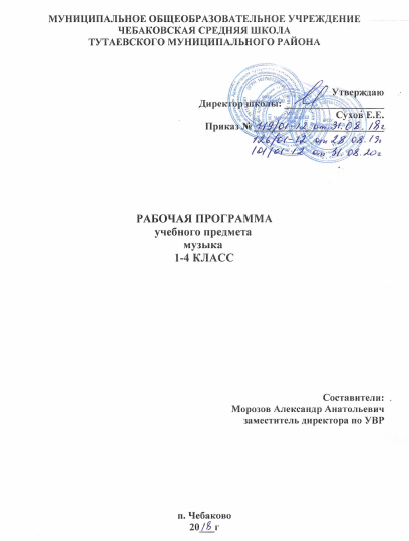 Планируемые предметные результатыУ выпускника будут достигнуты предметные результаты по предмету «Музыка» сформированность первоначальных представлений о роли музыки в жизни человека.сформированность основ музыкальной культуры;умение воспринимать музыку и выражать свое отношение к музыкальному произведению;умение воплощать музыкальные образы при создании театрализованных и музыкально-пластических композиций.У выпускника будут достигнуты предметные результаты по предмету «Музыка» по отдельным видам деятельности В результате освоения программы обучающиеся должны научиться в дальнейшем применять знания, умения и навыки, приобретенные в различных видах познавательной, музыкально-исполнительской и творческой деятельности. Основные виды музыкальной деятельности обучающихся основаны на принципе взаимного дополнения и направлены на гармоничное становление личности школьника, включающее формирование его духовно-нравственных качеств, музыкальной культуры, развитие музыкально-исполнительских и творческих способностей, возможностей самооценки и самореализации. Освоение программы позволит обучающимся принимать активное участие в общественной, концертной и музыкально-театральной жизни школы, города, региона.Слушание музыкиОбучающийся:1. Узнает изученные музыкальные произведения.2. Умеет определять характер музыкального произведения. 3. Имеет представление об интонации в музыке.4. Имеет представление о музыкальных инструментах. 5. Имеет представления о народной и профессиональной (композиторской) музыке; 6. Имеет слуховой багаж из прослушанных произведений народной музыки, отечественной и зарубежной классики. Обучающийся:1.  Грамотно и выразительно исполняет песни.2. Знает о способах и приемах выразительного музыкального интонирования.3. Соблюдает при пении певческую установку. 4. Ясно выговаривает слова песни, поет гласные округленным звуком, отчетливо произносит согласные; использует средства артикуляции для достижения выразительности исполнения.7. Исполняет одноголосные произведения.Игра в детском инструментальном (шумовом) оркестре (ансамбле)Обучающийся:1. Имеет представления о приемах игры на элементарных инструментах детского оркестра.2. Умеет исполнять различные ритмические группы в оркестровых партиях.3. Имеет первоначальные навыки игры. Владеет основами игры в детском (шумовом) оркестре, инструментальном ансамбле.Основы музыкальной грамотыОбъем музыкальной грамоты и теоретических понятий: 1. Звук. Свойства музыкального звука: высота, длительность, тембр, громкость.2.Мелодия. Типы мелодического движения. 3.Метроритм. Пауза. Акцент в музыке: сильная и слабая доли. Такт. 4. Лад: мажор, минор; 5. Нотная грамота. Скрипичный ключ, нотный стан.6. Музыкальные жанры. Песня, танец, марш.обучающийся получит возможность научиться:реализовывать творческий потенциал, собственные творческие замыслы в различных видах музыкальной деятельности (в пении и интерпретации музыки, игре на детских и других музыкальных инструментах, музыкально-пластическом движении и импровизации);организовывать культурный досуг, самостоятельную музыкально-творческую деятельность; музицировать;владеть певческим голосом как инструментом духовного самовыражения и участвовать в коллективной творческой деятельности при воплощении заинтересовавших его музыкальных образов;представлять широкой публике результаты собственной музыкально-творческой деятельности (пение, музицирование, драматизация и др.); собирать музыкальные коллекции (фонотека, видеотека).Содержание учебного предмета по видам деятельности . 1 класс.Восприятие и воспроизведение звуков окружающего мира во всем многообразии. Звуки окружающего мира; звуки шумовые и музыкальные. Свойства музыкального звука: тембр, длительность, громкость, высота. Знакомство со звучанием музыкальных инструментов разной высоты и тембровой окраски (просмотр фрагментов видеозаписей исполнения на различных инструментах). Прослушивание фрагментов музыкальных произведений с имитацией звуков окружающего мира. Ритмические игры. «Звучащие жесты» («инструменты тела»): хлопки, шлепки, щелчки, притопы и др. Осознание коротких и длинных звуков в ритмических играх: ритмоинтонирование слов, стихов; ритмические «паззлы». Командные состязания: ритмические эстафеты; ритмическое эхо, ритмические «диалоги».Классификация музыкальных звуков. Свойства музыкального звука: тембр, длительность, громкость, высота. Короткие и длинные звуки. Акцент в музыке: сильная и слабая доли. Мелодия – главный носитель содержания в музыке. Интонация в музыке и в речи. Выразительные свойства мелодии. Типы мелодического движения. Аккомпанемент.Слушание музыкальных произведений яркого интонационно-образного содержания. Слушание музыкальных произведений, имеющих ярко выраженную жанровую основу. Песня, танец, марш в музыкальном материале для прослушивания и пения (в том числе, на основе пройденного материала): восприятие и анализ особенностей жанра. Двигательная импровизация под музыку с использованием простых танцевальных и маршевых движений. Пьесы различного образно-эмоционального содержания. Примеры: П.И. Чайковский «Детский альбом» («Болезнь куклы», «Новая кукла»); Р. Шуман «Альбом для юношества» («Дед Мороз», «Веселый крестьянин»). Контрастные образы внутри одного произведения. Пример: Л. Бетховен «Весело-грустно». Слушание музыкальных произведений с контрастными образами, пьес различного ладового наклонения. Пластическое интонирование, двигательная импровизация под музыку разного характера. «Создаем образ»: пластическое интонирование музыкального образа с применением «звучащих жестов»; двигательная импровизация под музыку контрастного характера.Игры-драматизации. Самостоятельный подбор и применение элементарных инструментов в создании музыкального образа. Игра на элементарных музыкальных инструментах в ансамбле. Первые опыты игры детей на инструментах, различных по способам звукоизвлечения, тембрам. Игра в детском шумовом оркестре: ложки, погремушки, трещотки,  треугольники, колокольчики и др. Простые ритмические аккомпанементы к инструментальным пьесам (примеры: Д.Д. Шостакович «Шарманка», «Марш»; М.И. Глинка «Полька», П.И. Чайковский пьесы из «Детского альбома» и др.). Чередование коротких и длинных звуков; формирование устойчивой способности к равномерной пульсации; формирование ощущения сильной доли; чередование сильных и слабых долей. Использование «звучащих жестов» в качестве аккомпанемента к стихотворным текстам и музыкальным пьесам. Простые ритмические аккомпанементы к пройденным песням.Освоение приемов игры мелодии на ксилофоне и металлофоне. Исполнение элементарных мелодий на ксилофоне и металлофоне с простым ритмическим аккомпанементом.Сочинение простых инструментальных аккомпанементов как сопровождения к песенной, танцевальной и маршевой музыке. Песня, танец, марш в музыкальном материале для инструментального музицирования: подбор инструментов и сочинение простых вариантов аккомпанемента к произведениям разных жанров. Хоровое пение. Разучивание попевок и простых народных песен и обработок народных песен, в том числе, зарубежных; песен из мультфильмов, детских кинофильмов, песен к праздникам. Формирование правильной певческой установки и певческого дыхания.Исполнение песен с плавным мелодическим движением. Разучивание и исполнение песен с поступенным движением, повторяющимися интонациями. Пение по «лесенке». Музыкально-игровая деятельность – интонация-вопрос, интонация-ответ. Интонации музыкально-речевые: музыкальные игры «вопрос-ответ», «поставь точку в конце музыкального предложения» (пример, А.Н. Пахмутова «Кто пасется на лугу?»). Исполнение песен, написанных в разных ладах. Формирование ладового чувства в хоровом пении: мажорные и минорные краски в создании песенных образов. Разучивание и исполнение песен контрастного характера в разных ладах.Исполнение хоровых и инструментальных произведений разных жанров. Двигательная импровизация. Формирование навыков публичного исполнения на основе пройденного хоровой и инструментальной музыки разных жанров. Первые опыты концертных выступлений в тематических мероприятиях. Основы музыкальной грамоты. Нотная запись как способ фиксации музыкальной речи. Нотоносец, скрипичный ключ, нота. Знакомство с фортепианной клавиатурой: изучение регистров фортепиано. Расположение нот первой октавы на нотоносце и клавиатуре. Формирование зрительно-слуховой связи: ноты-клавиши-звуки. Динамические оттенки (форте, пиано).Игровые дидактические упражнения с использованием наглядного материала. Освоение в игровой деятельности элементов музыкальной грамоты: нотоносец, скрипичный ключ, расположение нот первой октавы на нотоносце.. Знакомство с фортепианной клавиатурой (возможно на основе клавиатуры синтезатора). логика расположения клавиш: высокий, средний, низкий регистры; поступенное движение в диапазоне октавы. Поурочное планирование в 1 классе№ урока№ урокаТема урокаТип урокаЭлемент содержанияХарактеристика основных видов учебной деятельности (УУД)Характеристика основных видов учебной деятельности (УУД)Характеристика основных видов учебной деятельности (УУД)Вида и задания контроляТема полугодия первого: «Музыка вокруг нас»Тема полугодия первого: «Музыка вокруг нас»Тема полугодия первого: «Музыка вокруг нас»Тема полугодия первого: «Музыка вокруг нас»Тема полугодия первого: «Музыка вокруг нас»Тема полугодия первого: «Музыка вокруг нас»Тема полугодия первого: «Музыка вокруг нас»1.1.Истоки возникновения музыки.(Урок-путешествие)Мир музыкальных звуков. Истоки возникновения музыки, рождение музыки как естественное проявление человеческого состояния. Классификация музыкальных звуков.Слушание.П.И.Чайковский «Па-де-де» из балета «Щелкунчик»Хоровое исполнениеРазучивание  песен о школе.Д.Кабалевский  «Песня о школе».И.Якушенко «Пестрая песенкаМир музыкальных звуков. Истоки возникновения музыки, рождение музыки как естественное проявление человеческого состояния. Классификация музыкальных звуков.Слушание.П.И.Чайковский «Па-де-де» из балета «Щелкунчик»Хоровое исполнениеРазучивание  песен о школе.Д.Кабалевский  «Песня о школе».И.Якушенко «Пестрая песенкаНаблюдать за музыкой в жизни человека.Исполнение  песен с плавным мелодическим движением.Различать настроения, чувства и характер человека, в музыке.Подбирать стихи и рассказы, соответствующие настроению музыкальных пьес и песен.Восприятие и воспроизведение звуков окружающего мира Наблюдать за музыкой в жизни человека.Исполнение  песен с плавным мелодическим движением.Различать настроения, чувства и характер человека, в музыке.Подбирать стихи и рассказы, соответствующие настроению музыкальных пьес и песен.Восприятие и воспроизведение звуков окружающего мира Б - Определить  в игровой форме музыкальные и шумовые звуков.П – предложить свои варианты музыкальных и шумовых звуков.22Хор. Хоровод. (Урок - экскурсия)Музыкальный фольклор народов родного края России и мира. Знакомство с понятием “хор”, “хоровод”, с музыкой, которая самых различных  жизненных обстоятельствах становится  частью жизни. Сходство и различие  русского хоровода, греческого сиртаки, молдавской хоры. Характерные особенности песен и танцев разных народов мира. Хоровое пениеР.Н.П. «На горе-то калина»Песени о школе Слушание  и исполнениер.н.п. «Во поле береза стояла»греческий танец «Сиртаки»Слушание молдавская хороводная песня-пляска «Хора».Хоровое исполнениеМузыкальный фольклор народов родного края России и мира. Знакомство с понятием “хор”, “хоровод”, с музыкой, которая самых различных  жизненных обстоятельствах становится  частью жизни. Сходство и различие  русского хоровода, греческого сиртаки, молдавской хоры. Характерные особенности песен и танцев разных народов мира. Хоровое пениеР.Н.П. «На горе-то калина»Песени о школе Слушание  и исполнениер.н.п. «Во поле береза стояла»греческий танец «Сиртаки»Слушание молдавская хороводная песня-пляска «Хора».Хоровое исполнениеПроявлять эмоциональную отзывчивость, личностное отношение при восприятии и исполнении музыкальных произведений. Словарь эмоций.Исполнять песни (соло, ансамблем, хором).Моделировать в графическом рисунке особенности песни, танца, марша.Пение попевок и простых песен по «лесенке».Проявлять эмоциональную отзывчивость, личностное отношение при восприятии и исполнении музыкальных произведений. Словарь эмоций.Исполнять песни (соло, ансамблем, хором).Моделировать в графическом рисунке особенности песни, танца, марша.Пение попевок и простых песен по «лесенке».Б -  участвовать в коллективных хороводах П - .Разыгрывать и сочинять  народные песни.33 Музыкальная речь. (Урок - игра)Музыкальная речь как способ общения между людьми, ее эмоциональное воздействие на слушателей. Свойства музыкального звука: тембр, длительность, громкость, высота. Показать, что каждое жизненное обстоятельство находит отклик в музыке. Определение характера, настроения песенок, жанровой  основы. Певческие упражнения: «Кукушка» Слушание:П.И.Чайковский  «Щелкунчик» па=де=де.М.И. Глинка «Полька»Хоровое пение: песни о школе. Знакомство с народными песенками-попевками.Музыкально-ролевые игры «Длинный – короткий звук», подобрать инструмент.Музыкальная речь как способ общения между людьми, ее эмоциональное воздействие на слушателей. Свойства музыкального звука: тембр, длительность, громкость, высота. Показать, что каждое жизненное обстоятельство находит отклик в музыке. Определение характера, настроения песенок, жанровой  основы. Певческие упражнения: «Кукушка» Слушание:П.И.Чайковский  «Щелкунчик» па=де=де.М.И. Глинка «Полька»Хоровое пение: песни о школе. Знакомство с народными песенками-попевками.Музыкально-ролевые игры «Длинный – короткий звук», подобрать инструмент.Выявление  способности к восприятию и воспроизведению музыкальных звуковУмение точно спеть заданный звук.Осуществлять первые опыты импровизации в пении, игре, пластике.Проявлять эмоциональную отзывчивость, Игра на элементарных музыкальных инструментах в ансамбле, чередование коротких и длинных звуков.Выявление  способности к восприятию и воспроизведению музыкальных звуковУмение точно спеть заданный звук.Осуществлять первые опыты импровизации в пении, игре, пластике.Проявлять эмоциональную отзывчивость, Игра на элементарных музыкальных инструментах в ансамбле, чередование коротких и длинных звуков. Б - Музыкальная игра «Кто поет?»,«Звучащие жесты – повтори за учителем» прохлопать протопатьП. – «Звучащие жесты – придумай сам»44 Многообразие музыкальных жанров (Урок-путешествие)Ритм – движение жизни.  Три кита в музыке. Представление о многообразии музыкальных жанров песня, танец, марш.  Основные средства музыкальной выразительности (мелодия). Восприятие и воспроизведение ритмов окружающего мира. Элементы графической записи. Опираясь на простые жанры – песню, танец, марш выявить их характерные особенности. Акцент в музыке. В марше - поступь, интонации и ритмы шага.  Песня-напевность, широкое дыхание, плавность линий. Танец-движение и  ритм, узнаваемый трехдольный размер в вальсе,  подвижность, четкие акценты, короткие “шаги” в польке. Игра  «Мы дирижеры»- умение выделить акцент, слышать сильную  и слабую долю в музыкеСлушание:П.Чайковский: «Сладкая греза», «Вальс», Пластическое интонирование«Марш деревянных солдатиков». Хоровое пение «Весёлый музыкант» А. ФилипенкоРазучивание Песен об осениРитм – движение жизни.  Три кита в музыке. Представление о многообразии музыкальных жанров песня, танец, марш.  Основные средства музыкальной выразительности (мелодия). Восприятие и воспроизведение ритмов окружающего мира. Элементы графической записи. Опираясь на простые жанры – песню, танец, марш выявить их характерные особенности. Акцент в музыке. В марше - поступь, интонации и ритмы шага.  Песня-напевность, широкое дыхание, плавность линий. Танец-движение и  ритм, узнаваемый трехдольный размер в вальсе,  подвижность, четкие акценты, короткие “шаги” в польке. Игра  «Мы дирижеры»- умение выделить акцент, слышать сильную  и слабую долю в музыкеСлушание:П.Чайковский: «Сладкая греза», «Вальс», Пластическое интонирование«Марш деревянных солдатиков». Хоровое пение «Весёлый музыкант» А. ФилипенкоРазучивание Песен об осениИграть на детских элементарных музыкальных инструментах (в ансамбле, в оркестре).Сравнивать музыкальные и речевые интонации, определять их сходство и различие.Проявлять эмоциональную отзывчивость, личностное отношение при восприятии и исполнении музыкальных произведений. Словарь эмоций.Выявлять сходство и различие музыкальных и живописных образов.Играть на детских элементарных музыкальных инструментах (в ансамбле, в оркестре).Сравнивать музыкальные и речевые интонации, определять их сходство и различие.Проявлять эмоциональную отзывчивость, личностное отношение при восприятии и исполнении музыкальных произведений. Словарь эмоций.Выявлять сходство и различие музыкальных и живописных образов.Б – «Повтори за мной» повтор предложенных движений и ритмов.П - Двигательные импровизации, под музыку, с использованием  танцевальных движений.55Повсюду музыка слышна (урок – путешествие)Песенность -  основное свойство русской музыки.Понятие длительностей в музыке. Короткие и длинные звуки. Простые ритмические аккомпанементы к музыкальным произведениям. Выразительность и изобразительность в музыке.Связать жизненные впечатления школьников об осени с художественными образами поэзии, рисунками художника, музыкальными произведениями П.И.Чайковского и Г.В.Свиридова, детскими песнями. Куплетная  форма  песен. Хоровое пение контрастного характера.П.И.Чайковский «Осенняя песнь»Г.Свиридов «Осень»В.Павленко «Капельки»Т.Потапенко «Скворушка прощается» «Урожайная» Ю. ПопатенкоСлушание П.И. Чайковский «Камаринская».Исполнение на музыкальных инструментахРнп «Ой, сад во дворе». Песенность -  основное свойство русской музыки.Понятие длительностей в музыке. Короткие и длинные звуки. Простые ритмические аккомпанементы к музыкальным произведениям. Выразительность и изобразительность в музыке.Связать жизненные впечатления школьников об осени с художественными образами поэзии, рисунками художника, музыкальными произведениями П.И.Чайковского и Г.В.Свиридова, детскими песнями. Куплетная  форма  песен. Хоровое пение контрастного характера.П.И.Чайковский «Осенняя песнь»Г.Свиридов «Осень»В.Павленко «Капельки»Т.Потапенко «Скворушка прощается» «Урожайная» Ю. ПопатенкоСлушание П.И. Чайковский «Камаринская».Исполнение на музыкальных инструментахРнп «Ой, сад во дворе». Выявлять сходство и различие музыкальных и живописных образов.Проявлять эмоциональную отзывчивость, личностное отношение при восприятии и исполнении музыкальных произведений. Словарь эмоций.Играть простые ритмические аккомпанементы к музыкальным произведениям. «Композитор»Пластическое дирижированиеИсполнение песен контрастного характера.Выявлять сходство и различие музыкальных и живописных образов.Проявлять эмоциональную отзывчивость, личностное отношение при восприятии и исполнении музыкальных произведений. Словарь эмоций.Играть простые ритмические аккомпанементы к музыкальным произведениям. «Композитор»Пластическое дирижированиеИсполнение песен контрастного характера.Б – показывать длительность звуков. «Быстро - медленно»П - Игра «Создаем музыкальный образ»,66Интонации музыкальные и речевые. (урок – импровизация) Интонации музыкальные и речевые. Сходство и различие. Исполнение ритмического аккомпанемента  к музыкальным произведениям «Калинка» (муз. палочки). Импровизации импровизации четверостиший, попевокХоровое исполнение Пахмутова «Кто пасется на лугу?». Вокальные импровизацииСлушаниеЛ.В. Бетховен «Весело грустно»Интонации музыкальные и речевые. Сходство и различие. Исполнение ритмического аккомпанемента  к музыкальным произведениям «Калинка» (муз. палочки). Импровизации импровизации четверостиший, попевокХоровое исполнение Пахмутова «Кто пасется на лугу?». Вокальные импровизацииСлушаниеЛ.В. Бетховен «Весело грустно»Играть на детских элементарных муз.инструментах (в ансамбле, в оркестре).Осуществлять первые опыты импровизации в пении, игре, пластике.Проявлять эмоциональную отзывчивость, при восприятии и исполнении муз. произведений. Словарь эмоций.Исполнять, простые ритмические аккомпанементыИграть на детских элементарных муз.инструментах (в ансамбле, в оркестре).Осуществлять первые опыты импровизации в пении, игре, пластике.Проявлять эмоциональную отзывчивость, при восприятии и исполнении муз. произведений. Словарь эмоций.Исполнять, простые ритмические аккомпанементыБ -«Звучащие жесты» повтори за учителем П. - Разыгрывать народные песни, участвовать в коллективных играх-драматизациях77Элементы нотной грамоты. Система графических знаков для записи музыки.(урок – театрализация)Музыкальная азбука Элементы нотной грамоты. Система графических знаков для записи музыки. Представление о клавиатуре. Запись нот - знаков для обозначения музыкальных звуков. Ноты, нотоносец, скрипичный ключ Хоровое пение-А. Островский «Азбука» «Нотный хоровод»Игра в детском шумовом оркестреРусские народные наигрышиСлушание и пластическое инторованиеШостакович «Марш», «Шарманка»Музыкальная азбука Элементы нотной грамоты. Система графических знаков для записи музыки. Представление о клавиатуре. Запись нот - знаков для обозначения музыкальных звуков. Ноты, нотоносец, скрипичный ключ Хоровое пение-А. Островский «Азбука» «Нотный хоровод»Игра в детском шумовом оркестреРусские народные наигрышиСлушание и пластическое инторованиеШостакович «Марш», «Шарманка»Знакомиться с элементами нотной записи.Сравнивать музыкальные и речевые интонации, определять их сходство и различие.Проявлять эмоциональную отзывчивость, личностное отношение при восприятии и исполнении муз. произведений.  Умение играть в детском шумовом оркестре простые ритмыЗнакомиться с элементами нотной записи.Сравнивать музыкальные и речевые интонации, определять их сходство и различие.Проявлять эмоциональную отзывчивость, личностное отношение при восприятии и исполнении муз. произведений.  Умение играть в детском шумовом оркестре простые ритмыБ - Играть простые ритмические аккомпанементы игра «Мы артисты».П - Игра «Рука – нотный стан».8 Мелодия - душа музыки. Представление о многообразии музыкальных жанров ( Урок-игра)Мелодия – главный носитель содержания в музыке Понятия «мелодия» и «аккомпанемент». Слово аккомпанемент в  наш словарик.Формирование правильной певческой установки и певческого дыхания. Роль музыки в отражении различных явлений жизни, в том числе и школьной.. Певческие упражнения, распевки.Пение звукоряда в разных ритмических последовательностях.СлушаниеПьесы из «Детского альбома». (Мама, Похороны куклы, Болезнь куклы, шарманка)Видео фрагменты «Детский альбом»Пластическое интонирование, Игры импровизацииХоровое пение В. Дроцевич «Семь подружек»Мелодия – главный носитель содержания в музыке Понятия «мелодия» и «аккомпанемент». Слово аккомпанемент в  наш словарик.Формирование правильной певческой установки и певческого дыхания. Роль музыки в отражении различных явлений жизни, в том числе и школьной.. Певческие упражнения, распевки.Пение звукоряда в разных ритмических последовательностях.СлушаниеПьесы из «Детского альбома». (Мама, Похороны куклы, Болезнь куклы, шарманка)Видео фрагменты «Детский альбом»Пластическое интонирование, Игры импровизацииХоровое пение В. Дроцевич «Семь подружек»Знакомиться с элементами нотной записи.Проявлять эмоциональную отзывчивость, личностное отношение при восприятии и исполнении музыкальных произведений. Словарь эмоций.Слушание музыкальных произведений  яркого интонационно-образного содержанияЗнакомиться с элементами нотной записи.Проявлять эмоциональную отзывчивость, личностное отношение при восприятии и исполнении музыкальных произведений. Словарь эмоций.Слушание музыкальных произведений  яркого интонационно-образного содержанияБ - Игра «Спой гамму».Игра «Мелодия -аккомпанемент».П - Самостоятельные варианты исполнения. «Наш оркестр»9Обобщающий  1четверти.Урок  концерт. Мир музыкальных звуков. Музыкальная речь как способ общения между людьми.  Представление о многообразии музыкальных жанров песня, танец, марш.  Исполнение  ранее выученных песен.Слушание и исполнение произведений по выбору учащихсяМониторинг – отслеживание музыкальных вкусов учащихся.Мир музыкальных звуков. Музыкальная речь как способ общения между людьми.  Представление о многообразии музыкальных жанров песня, танец, марш.  Исполнение  ранее выученных песен.Слушание и исполнение произведений по выбору учащихсяМониторинг – отслеживание музыкальных вкусов учащихся.Музыкально-игровая деятельность – интонация-вопрос, интонация-ответСлушание музыкальных произведений  яркого интонац.-образного содержанияМузыкально-игровая деятельность – интонация-вопрос, интонация-ответСлушание музыкальных произведений  яркого интонац.-образного содержанияБ, П - Игра «Угадай мелодию» на определение муз. произведений и композиторов,.Игра «Допой мелодию»10Музыкальные инструменты.Русские народные музыкальные инструменты. Музыкальные инструменты русского народа – свирели, дудочки, рожок, гусли. Внешний вид, свой голос, умельцы-исполнители и мастера-изготовители народных инструментов. Повтор значения понятия  -Аккомпанемент. Сходства и различия инструментов разных народов, их тембровая окраска. Музыкальная грамотаПение звукоряда, игра на металлофоне.  Знакомство с понятием «тембр» музыкальных инструментов. Слушание. Умение определять характер произведения.«Полянка» (свирель),«Во кузнице» (рожок),«Как под яблонькой» (гусли)Хоровое пение с элементами канона «Пастушья песенка» (французская народная песня)Народные песни.Русские народные музыкальные инструменты. Музыкальные инструменты русского народа – свирели, дудочки, рожок, гусли. Внешний вид, свой голос, умельцы-исполнители и мастера-изготовители народных инструментов. Повтор значения понятия  -Аккомпанемент. Сходства и различия инструментов разных народов, их тембровая окраска. Музыкальная грамотаПение звукоряда, игра на металлофоне.  Знакомство с понятием «тембр» музыкальных инструментов. Слушание. Умение определять характер произведения.«Полянка» (свирель),«Во кузнице» (рожок),«Как под яблонькой» (гусли)Хоровое пение с элементами канона «Пастушья песенка» (французская народная песня)Народные песни.Играть простые ритмические аккомпанементы на детских шумовых музыкальных инструментах (в ансамбле, в оркестре).Осуществлять первые опыты импровизации и сочинения в пении, игре, пластике.Сравнивать музыкальные и речевые интонации, определять их сходство и различие.Проявлять эмоциональную отзывчивость, личностное отношение при восприятии и исполнении музыкальных произведений. Словарь эмоций.Играть простые ритмические аккомпанементы на детских шумовых музыкальных инструментах (в ансамбле, в оркестре).Осуществлять первые опыты импровизации и сочинения в пении, игре, пластике.Сравнивать музыкальные и речевые интонации, определять их сходство и различие.Проявлять эмоциональную отзывчивость, личностное отношение при восприятии и исполнении музыкальных произведений. Словарь эмоций.Б - Игра на народных музыкальных инструментах. П - Музыкальные импровизации.«Сочини мелодию». 11Музыкальный фольклор.Музыкальный фольклор. Жанр былина. Фольклор в сочинениях профессиональных композиторов. Знакомство с народным былинным сказом “Садко” их эмоционально-образным содержанием, со звучанием народного инструмента - гуслями. Знакомство с разновидностями народных песен – колыбельные, плясовые, шуточные, игровые, трудовые. Понятие «композиторская музыка». Музыкальный словарь: диез бемольМуз. грамота. Диез, бемоль.Хоровое пение-Русские народные песниСлушание- определение динамики и динамических оттенков.Д.Локшин «Былинные наигрыши» - (гусли)Н.А.Римский-Корсаков «Заиграйте, мои гусельки», «Колыбельная Волховы» из оперы «Садко»Музыкальный фольклор. Жанр былина. Фольклор в сочинениях профессиональных композиторов. Знакомство с народным былинным сказом “Садко” их эмоционально-образным содержанием, со звучанием народного инструмента - гуслями. Знакомство с разновидностями народных песен – колыбельные, плясовые, шуточные, игровые, трудовые. Понятие «композиторская музыка». Музыкальный словарь: диез бемольМуз. грамота. Диез, бемоль.Хоровое пение-Русские народные песниСлушание- определение динамики и динамических оттенков.Д.Локшин «Былинные наигрыши» - (гусли)Н.А.Римский-Корсаков «Заиграйте, мои гусельки», «Колыбельная Волховы» из оперы «Садко»Играть на детских элементарных музыкальных инструментах (в ансамбле, в оркестре).Осуществлять первые опыты импровизации и сочинения в пении, игре, пластике.Проявлять эмоциональную отзывчивость, личностное отношение при восприятии и исполнении музыкальных произведений. Словарь эмоций.Освоение приемов игры мелодии на металлофоне, гуслях.Участвовать в совместной деятельности( в группе, паре) при воплощении муз. образов.Играть на детских элементарных музыкальных инструментах (в ансамбле, в оркестре).Осуществлять первые опыты импровизации и сочинения в пении, игре, пластике.Проявлять эмоциональную отзывчивость, личностное отношение при восприятии и исполнении музыкальных произведений. Словарь эмоций.Освоение приемов игры мелодии на металлофоне, гуслях.Участвовать в совместной деятельности( в группе, паре) при воплощении муз. образов.Б – исполнение народных песен. «Проверь себя».П - Игра «Рука – нотный стан».Игра «Диез - Бемоль»12Музыкальные инструменты и  их видыТембр. Музыкальные инструменты. Народные и профессиональные. Сопоставление звучания народных инструментов со звучанием профессиональных инструментов: свирель - флейта, гусли – арфа – фортепиано.  Муз. грамота.-метроритм.2/4.Пластическое интонирование 2/4Слушание  - развитие слухового внимания.И.С.Бах «Шутка»К.Глюк «Мелодия» из оперы «Орфей и Эвридика».Л.Бетховен «Пасторальная симфония» (фрагмент)Оркестр народных инструментов «Русские узоры».Хоровое пение«Весёлый музыкант»«Перепёлочка»  Б.Н.П.Тембр. Музыкальные инструменты. Народные и профессиональные. Сопоставление звучания народных инструментов со звучанием профессиональных инструментов: свирель - флейта, гусли – арфа – фортепиано.  Муз. грамота.-метроритм.2/4.Пластическое интонирование 2/4Слушание  - развитие слухового внимания.И.С.Бах «Шутка»К.Глюк «Мелодия» из оперы «Орфей и Эвридика».Л.Бетховен «Пасторальная симфония» (фрагмент)Оркестр народных инструментов «Русские узоры».Хоровое пение«Весёлый музыкант»«Перепёлочка»  Б.Н.П.Сравнивать музыкальные и речевые интонации, определять их сходство и различие.Проявлять эмоциональную отзывчивость, личностное отношение при восприятии и исполнении музыкальных произведений. Словарь эмоций.Слушание музыкальных произведений с контрастными образами, пьес различного ладового наклоненияСравнивать музыкальные и речевые интонации, определять их сходство и различие.Проявлять эмоциональную отзывчивость, личностное отношение при восприятии и исполнении музыкальных произведений. Словарь эмоций.Слушание музыкальных произведений с контрастными образами, пьес различного ладового наклоненияБ - Игра «Мы дирижёры». П - «Угадай-ка» на определение народных и проф. инструментов.13Народная и профессиональная музыкаМузыкальные инструменты. Народная и профессиональная музыка. Образы духовной культуры. Расширение художественных впечатлений учащихся, развитие их ассоциативно-образного мышления  на примере репродукций известных произведений живописи, скульптуры разных эпох. Слушание произведений яркого интонационно-образного содержания.К.Кикта «Фрески Софии Киевской«Гусляр Садко»Хоровое пение. Песни о маме (ко дню матери)Музыкальные инструменты. Народная и профессиональная музыка. Образы духовной культуры. Расширение художественных впечатлений учащихся, развитие их ассоциативно-образного мышления  на примере репродукций известных произведений живописи, скульптуры разных эпох. Слушание произведений яркого интонационно-образного содержания.К.Кикта «Фрески Софии Киевской«Гусляр Садко»Хоровое пение. Песни о маме (ко дню матери)Проявлять эмоциональную отзывчивость, личностное отношение при восприятии и исполнении музыкальных произведений. Словарь эмоций.Формирование навыка слушания музыки.Развитие Слухового вниманияВести наблюдение за музыкой.Проявлять эмоциональную отзывчивость, личностное отношение при восприятии и исполнении музыкальных произведений. Словарь эмоций.Формирование навыка слушания музыки.Развитие Слухового вниманияВести наблюдение за музыкой.Б - Игра «Слушаю и рисую».П - Игра «Кто в музыке живёт» (что услышал учащийся – инструменты, звуковедение, темп, ритм, тембр…)14Развитие в музыке. Развитие в музыке. Лад. Мажор и минор. Тоника. (мелодия, динамика, ритм, темп) Развитие музыки - движение музыки. Развитие умений и навыков исполнения песен в разных ладах. Подойти к  осознанному делению мелодии на фразы, осмысленному исполнению фразировки.Музыкальный словарь мажор – минор.Слушание Л.В. Бетховен «Весёлая. Грустная».Ф. Шуман «Весёлый крестьянин»Просмотр Видео Хоровое пение, музыкальная драматизация Л.Книппера «Почему медведь зимой спит».Развитие в музыке. Лад. Мажор и минор. Тоника. (мелодия, динамика, ритм, темп) Развитие музыки - движение музыки. Развитие умений и навыков исполнения песен в разных ладах. Подойти к  осознанному делению мелодии на фразы, осмысленному исполнению фразировки.Музыкальный словарь мажор – минор.Слушание Л.В. Бетховен «Весёлая. Грустная».Ф. Шуман «Весёлый крестьянин»Просмотр Видео Хоровое пение, музыкальная драматизация Л.Книппера «Почему медведь зимой спит».Сравнивать музыкальные и речевые интонацииПроявлять эмоциональную отзывчивость, личностное отношение при восприятии и исполнении музыкальных произведений. Участвовать в совместной деятельности (в группе, в паре) при воплощении музыкальных образов. Исполнение песен, написанных в разных ладах. Игры-драматизации.Сравнивать музыкальные и речевые интонацииПроявлять эмоциональную отзывчивость, личностное отношение при восприятии и исполнении музыкальных произведений. Участвовать в совместной деятельности (в группе, в паре) при воплощении музыкальных образов. Исполнение песен, написанных в разных ладах. Игры-драматизации.Б - Рисуем музыкуП - Музыкальная драматизацияМузыкальные импровизации «Грустно - весело»15 Музыка Рождества.   Введение детей в мир духовной жизни людей. Знакомство с религиозными праздниками, традициями, песнями. Знакомство с сюжетом о рождении  Иисуса Христа и народными обычаями праздника - Рождества Христова.  Осознание  образов рождественских песен, народных  песен-колядок.Муз. грамота пение звукорядаРитмические упражнения Слушание.«Тихая ночь» - международный рождественский гимн«Щедрик»- украинская народная колядка«Все идут, спешат на праздник» - колядкаХоровое исполнение..С.Крылов - «Зимняя сказка» Песни по выбору учителя. Введение детей в мир духовной жизни людей. Знакомство с религиозными праздниками, традициями, песнями. Знакомство с сюжетом о рождении  Иисуса Христа и народными обычаями праздника - Рождества Христова.  Осознание  образов рождественских песен, народных  песен-колядок.Муз. грамота пение звукорядаРитмические упражнения Слушание.«Тихая ночь» - международный рождественский гимн«Щедрик»- украинская народная колядка«Все идут, спешат на праздник» - колядкаХоровое исполнение..С.Крылов - «Зимняя сказка» Песни по выбору учителя.Сравнивать музыкальные и речевые интонации, определять их сходство и различие.Проявлять эмоциональную отзывчивость,Слушание музыкальных произведений, имеющих ярко выраженную жанровую основу Разучивание попевок, колядок песен разных народов.Двигательная импровизация.Сравнивать музыкальные и речевые интонации, определять их сходство и различие.Проявлять эмоциональную отзывчивость,Слушание музыкальных произведений, имеющих ярко выраженную жанровую основу Разучивание попевок, колядок песен разных народов.Двигательная импровизация.Б - определить возмож-ности своего участия в подготовке, организации и проведении народного праздника.П.Назвать народные праздники и сопровождающие их обряды, песни, игры, 16Обобщающий урок-концерт. Представление о музыкальном жанре – балет.  Урок посвящен Новому году. Знакомство со сказкой Т.Гофмана и музыкой балета П.И.Чайковского «Щелкунчик», который ведет детей в мир чудес, волшебства, приятных неожиданностей. Хоровое  пение. Песни о зиме и зимних праздниках.  «Зимняя песенка»А.БердыщевРождественские песни. Рождественские колядкиСольное исполнение, работа в группах, концертное представление песни. Слушание П.И.Чайковский  Балет «Щелкунчик»:«Марш»«Вальс снежных хлопьев»«Па- де-де»Видео фрагмент «Щелкунчик».Представление о музыкальном жанре – балет.  Урок посвящен Новому году. Знакомство со сказкой Т.Гофмана и музыкой балета П.И.Чайковского «Щелкунчик», который ведет детей в мир чудес, волшебства, приятных неожиданностей. Хоровое  пение. Песни о зиме и зимних праздниках.  «Зимняя песенка»А.БердыщевРождественские песни. Рождественские колядкиСольное исполнение, работа в группах, концертное представление песни. Слушание П.И.Чайковский  Балет «Щелкунчик»:«Марш»«Вальс снежных хлопьев»«Па- де-де»Видео фрагмент «Щелкунчик».Осуществлять первые опыты импровизации и сочинения в пении, игре, пластике.Проявлять эмоциональную отзывчивость, личностное отношение при восприятии и исполнении музыкальных произведений. Словарь эмоций.Участвовать в совместной деятельности (в группе, в паре) при воплощении различных музыкальных образов.Инсценировать для школьных праздников музыкальные образы песен, пьес программного содержания, народных сказок.Осуществлять первые опыты импровизации и сочинения в пении, игре, пластике.Проявлять эмоциональную отзывчивость, личностное отношение при восприятии и исполнении музыкальных произведений. Словарь эмоций.Участвовать в совместной деятельности (в группе, в паре) при воплощении различных музыкальных образов.Инсценировать для школьных праздников музыкальные образы песен, пьес программного содержания, народных сказок. Б -  Делимся своими впечатлениями. Что  мы слушали и о чем  пели? П - Рассказ о музыке.Музыкальная драматизация.Тема  второго полугодия: «Музыка и ты»Тема  второго полугодия: «Музыка и ты»Тема  второго полугодия: «Музыка и ты»Тема  второго полугодия: «Музыка и ты»Тема  второго полугодия: «Музыка и ты»Тема  второго полугодия: «Музыка и ты»17Музыка о Родине Россия - Родина моя. Отношение к Родине, ее природе, людям, культуре, традициям и обычаям. Средства передачи разнообразных жизненных явленийОпределение особенностей основных жанров музыки: песня, танец, марш.Сочинения отечественных композиторов о Родине.Способность музыки в образной форме передать настроения, чувства, характер человека, его отношение к природе, к жизни. Исполнение песни в разных жанрах. Слушание Гимн России.- Алексадров.Хоровое пение и пластическое дирижирование«Это для нас»Работа в тетрадяхСлушаем и рисуемВ. Гаврилин «Вечерняя» Россия - Родина моя. Отношение к Родине, ее природе, людям, культуре, традициям и обычаям. Средства передачи разнообразных жизненных явленийОпределение особенностей основных жанров музыки: песня, танец, марш.Сочинения отечественных композиторов о Родине.Способность музыки в образной форме передать настроения, чувства, характер человека, его отношение к природе, к жизни. Исполнение песни в разных жанрах. Слушание Гимн России.- Алексадров.Хоровое пение и пластическое дирижирование«Это для нас»Работа в тетрадяхСлушаем и рисуемВ. Гаврилин «Вечерняя» Россия - Родина моя. Отношение к Родине, ее природе, людям, культуре, традициям и обычаям. Средства передачи разнообразных жизненных явленийОпределение особенностей основных жанров музыки: песня, танец, марш.Сочинения отечественных композиторов о Родине.Способность музыки в образной форме передать настроения, чувства, характер человека, его отношение к природе, к жизни. Исполнение песни в разных жанрах. Слушание Гимн России.- Алексадров.Хоровое пение и пластическое дирижирование«Это для нас»Работа в тетрадяхСлушаем и рисуемВ. Гаврилин «Вечерняя»Сравнивать музыкальные произведения разных жанров.Воплощать в рисунках образы родного края навеянные музыкой представлять их на выставках детского творчества. Установление зрительно-слуховых ассоциаций в процессе прослушивания музыкальных произведений с характерным мелодическим рисунком.Исполнение хоровых произведений разных жанров.Формирование первичных аналитических навыковБ – определение жанра П.,Т.,М. Пластическое дирижирование песни на 2/4.18  Поэт, художник, композитор.Слушание музыкальных произведений, имеющих ярко выраженную жанровую основу. .Основные средства музыкальной выразительности (мелодия, ритм, темп, тембр, динамика, лад). Звучание окружающей жизни, природы, настроений, чувств и характера человека. Рождение музыки как естественное проявление человеческого состояния. Средства музыкальной выразительности.Работа в тетрадиГрафическое изображение в цвете жанровой основы звукаСлушаем и схематизируемД. Шостакович. «Марш».М. Глинка « Полька»П.И. Чайковский «Вальс»К. Глюк «Мелодия»И.Никитин «Вот и солнце встает»Слушание музыкальных произведений, имеющих ярко выраженную жанровую основу. .Основные средства музыкальной выразительности (мелодия, ритм, темп, тембр, динамика, лад). Звучание окружающей жизни, природы, настроений, чувств и характера человека. Рождение музыки как естественное проявление человеческого состояния. Средства музыкальной выразительности.Работа в тетрадиГрафическое изображение в цвете жанровой основы звукаСлушаем и схематизируемД. Шостакович. «Марш».М. Глинка « Полька»П.И. Чайковский «Вальс»К. Глюк «Мелодия»И.Никитин «Вот и солнце встает»Слушание музыкальных произведений, имеющих ярко выраженную жанровую основу. .Основные средства музыкальной выразительности (мелодия, ритм, темп, тембр, динамика, лад). Звучание окружающей жизни, природы, настроений, чувств и характера человека. Рождение музыки как естественное проявление человеческого состояния. Средства музыкальной выразительности.Работа в тетрадиГрафическое изображение в цвете жанровой основы звукаСлушаем и схематизируемД. Шостакович. «Марш».М. Глинка « Полька»П.И. Чайковский «Вальс»К. Глюк «Мелодия»И.Никитин «Вот и солнце встает»Импровизировать (вокальная, инструментальная, танцевальная импровизации) в характере основных жанров музыки.Исполнять различные по характеру музыкальные сочинения.Б - Отражение элементарной графической записи.П – Цветовое изображение.19Образы природы в музыке. Музыка Утра.Образная природа музыкального искусства. Выразительность и изобразительность в музыке. Интонационно – образная природа музыкального искусства. Музыка утра. Музыка вечера. Рассказ музыки о жизни природы. Значение принципа сходства и различия как ведущего в организации восприятия музыки детьми. Контраст музыкальных произведений, которые рисуют картину утра. У музыки есть удивительное свойство- без слов передавать чувства, мысли, характер человека, состояние природы. Характер музыки особенно отчетливо выявляется именно при сопоставлении пьес. Слушание и пластическое дирижированиеЭ.Григ «Утро»П.Чайковский «Зимнее утро»В. Салманов «Утро в лесу»П.И. Чайковский «Утренняя молитва»Основы музыкальной грамотыОбозначение динамики, темпа, которые подчеркивают характер и настроение музыки.Пластическое дирижированиеДвигательные импровизации повторяющие движение музыкиИгра на музыкальных инструментахИмитация утренних звуков (выбор музыкальных инструментов)Хоровое пениеУтренние песни.Д.Б. Кабалевский «Доброе утро»Образная природа музыкального искусства. Выразительность и изобразительность в музыке. Интонационно – образная природа музыкального искусства. Музыка утра. Музыка вечера. Рассказ музыки о жизни природы. Значение принципа сходства и различия как ведущего в организации восприятия музыки детьми. Контраст музыкальных произведений, которые рисуют картину утра. У музыки есть удивительное свойство- без слов передавать чувства, мысли, характер человека, состояние природы. Характер музыки особенно отчетливо выявляется именно при сопоставлении пьес. Слушание и пластическое дирижированиеЭ.Григ «Утро»П.Чайковский «Зимнее утро»В. Салманов «Утро в лесу»П.И. Чайковский «Утренняя молитва»Основы музыкальной грамотыОбозначение динамики, темпа, которые подчеркивают характер и настроение музыки.Пластическое дирижированиеДвигательные импровизации повторяющие движение музыкиИгра на музыкальных инструментахИмитация утренних звуков (выбор музыкальных инструментов)Хоровое пениеУтренние песни.Д.Б. Кабалевский «Доброе утро»Образная природа музыкального искусства. Выразительность и изобразительность в музыке. Интонационно – образная природа музыкального искусства. Музыка утра. Музыка вечера. Рассказ музыки о жизни природы. Значение принципа сходства и различия как ведущего в организации восприятия музыки детьми. Контраст музыкальных произведений, которые рисуют картину утра. У музыки есть удивительное свойство- без слов передавать чувства, мысли, характер человека, состояние природы. Характер музыки особенно отчетливо выявляется именно при сопоставлении пьес. Слушание и пластическое дирижированиеЭ.Григ «Утро»П.Чайковский «Зимнее утро»В. Салманов «Утро в лесу»П.И. Чайковский «Утренняя молитва»Основы музыкальной грамотыОбозначение динамики, темпа, которые подчеркивают характер и настроение музыки.Пластическое дирижированиеДвигательные импровизации повторяющие движение музыкиИгра на музыкальных инструментахИмитация утренних звуков (выбор музыкальных инструментов)Хоровое пениеУтренние песни.Д.Б. Кабалевский «Доброе утро»Импровизировать (вокальная, инструментальная, танцевальная импровизации) в характере основных жанров музыки.Исполнять различные по характеру музыкальные сочинения.Слушание музыкальных произведений, имеющих ярко выраженную жанровую основу Формирование первичных аналитических навыковБ – Осмысленно исполнять дирижёрские жесты по характеру музыки.П – Называть имя композитора.20 Выразительность, изобразительность в музыке.Музыка вечераВоплощение в музыке настроений, чувств, характера человека, его отношения к природе, к жизни. Интонация как внутреннее озвученное состояние, выражение эмоций и отражение мыслей. Вхождение в тему через жанр - колыбельной  песни. Особенности колыбельной музыки. Особенность вокальной и инструментальной музыки вечера (характер, напевность, настроение). Исполнение мелодии с помощью пластического интонирования: имитирование мелодии на воображаемой  скрипке. Основы музыкальной грамоты Обозначение динамики, темпа, которые подчеркивают характер и настроение музыки.Слушание и пластическое дирижированиеВ. Гаврилин  «Вечерняя музыка»С.Прокофьев «Ходит месяц над лугами»А. Хачатурян «Вечерняя сказка»В.Салманов «Вечер»Хоровое пениеЕ. Крылатов  «Колыбельная Умки»В.А. Моцарт «Колыбельная»Воплощение в музыке настроений, чувств, характера человека, его отношения к природе, к жизни. Интонация как внутреннее озвученное состояние, выражение эмоций и отражение мыслей. Вхождение в тему через жанр - колыбельной  песни. Особенности колыбельной музыки. Особенность вокальной и инструментальной музыки вечера (характер, напевность, настроение). Исполнение мелодии с помощью пластического интонирования: имитирование мелодии на воображаемой  скрипке. Основы музыкальной грамоты Обозначение динамики, темпа, которые подчеркивают характер и настроение музыки.Слушание и пластическое дирижированиеВ. Гаврилин  «Вечерняя музыка»С.Прокофьев «Ходит месяц над лугами»А. Хачатурян «Вечерняя сказка»В.Салманов «Вечер»Хоровое пениеЕ. Крылатов  «Колыбельная Умки»В.А. Моцарт «Колыбельная»Воплощение в музыке настроений, чувств, характера человека, его отношения к природе, к жизни. Интонация как внутреннее озвученное состояние, выражение эмоций и отражение мыслей. Вхождение в тему через жанр - колыбельной  песни. Особенности колыбельной музыки. Особенность вокальной и инструментальной музыки вечера (характер, напевность, настроение). Исполнение мелодии с помощью пластического интонирования: имитирование мелодии на воображаемой  скрипке. Основы музыкальной грамоты Обозначение динамики, темпа, которые подчеркивают характер и настроение музыки.Слушание и пластическое дирижированиеВ. Гаврилин  «Вечерняя музыка»С.Прокофьев «Ходит месяц над лугами»А. Хачатурян «Вечерняя сказка»В.Салманов «Вечер»Хоровое пениеЕ. Крылатов  «Колыбельная Умки»В.А. Моцарт «Колыбельная»Импровизировать (вокальная, инструментальная, танцевальная импровизации) в характере основных жанров музыки.Исполнять различные по характеру музыкальные сочинения.Сочинение простых инструментальных аккомпанементов как сопровождения к песенной, танцевальной и маршевой музыке.  (на шумовых инструментах)Б – Выявлять настроения и чувства человека выраженные в музыке.П21 Музыкальный портретСходство и различие музыки и разговорной речи на примере вокальной миниатюры «Болтунья» С.Прокофьева на стихи А.Барто. Интонационно-осмысленное воспроизведение различных музыкальных образов. Видеофрагмент концертного номера. С. Прокофьев «Болтунья»Основы музыкальной грамотыМузыкальная речь, разговорная речь, тоника.Динамические оттенки форте – пиана, темп: аллегро – модерато.Слушание С.Прокофьев «Болтунья»«Три подружки»(Резвушка, плакса, злюка)Музыкальная импровизацияИсполнение на инструментах «Три подружки»Хоровое пениеПопевка «Разные ребята». Песни из детских кинофильмов и мультфильмов (Буратино, Антошка, …)Сходство и различие музыки и разговорной речи на примере вокальной миниатюры «Болтунья» С.Прокофьева на стихи А.Барто. Интонационно-осмысленное воспроизведение различных музыкальных образов. Видеофрагмент концертного номера. С. Прокофьев «Болтунья»Основы музыкальной грамотыМузыкальная речь, разговорная речь, тоника.Динамические оттенки форте – пиана, темп: аллегро – модерато.Слушание С.Прокофьев «Болтунья»«Три подружки»(Резвушка, плакса, злюка)Музыкальная импровизацияИсполнение на инструментах «Три подружки»Хоровое пениеПопевка «Разные ребята». Песни из детских кинофильмов и мультфильмов (Буратино, Антошка, …)Сходство и различие музыки и разговорной речи на примере вокальной миниатюры «Болтунья» С.Прокофьева на стихи А.Барто. Интонационно-осмысленное воспроизведение различных музыкальных образов. Видеофрагмент концертного номера. С. Прокофьев «Болтунья»Основы музыкальной грамотыМузыкальная речь, разговорная речь, тоника.Динамические оттенки форте – пиана, темп: аллегро – модерато.Слушание С.Прокофьев «Болтунья»«Три подружки»(Резвушка, плакса, злюка)Музыкальная импровизацияИсполнение на инструментах «Три подружки»Хоровое пениеПопевка «Разные ребята». Песни из детских кинофильмов и мультфильмов (Буратино, Антошка, …)Разыгрывать народные песни, участвовать в коллективных играх-драматизациях.Исполнять различные по характеру музыкальные сочинения.Подбирать изображения знакомых музыкальных инструментов к соответствующей музыке.Игровые дидактические упражнения Слушание музыкальных произведений с использованием элементарной графической записи. ( слушаем и рисуем)Инсценировать песни, танцы, из музыки к кинофильмам и демонстрировать их на концертах для родителей, школьных праздниках и т.п.Разыгрывать народные песни, участвовать в коллективных играх-драматизациях.Б – высказываться о музыке.Узнавать характерные черты музыкальной речи (динамика, тембр)П – узнавать оттенки музыки по графической записи (f р).Б – Анализировать и соотносить различные по смыслу интонации на слух.22Сказочные образы в музыке. Детская музыка. Интонация и развитие в музыке. Наблюдение народного творчества. Музыкальный и поэтический фольклор России: игры – драматизации. Развитие музыки в исполненииЗнакомство со сказкой и народной игрой  “Баба-Яга”. Встреча с образами русского  народного  фольклора.   СлушаниеП.Чайковский «Баба Яга»М.П. Мусоргский  «Баба Яга»Лядов «Кикимора»ВидеофрагментКартинки с выставкиФрагмент мультфильма «Летучий корабль».Музыкальная драматизацияИгра «Баба яга»Хоровое пениеЧастушки «Бабок Ёжек»« Баба – Яга» - детская песенка Ю. Энтин «Песня Бабы Яги» Детская музыка. Интонация и развитие в музыке. Наблюдение народного творчества. Музыкальный и поэтический фольклор России: игры – драматизации. Развитие музыки в исполненииЗнакомство со сказкой и народной игрой  “Баба-Яга”. Встреча с образами русского  народного  фольклора.   СлушаниеП.Чайковский «Баба Яга»М.П. Мусоргский  «Баба Яга»Лядов «Кикимора»ВидеофрагментКартинки с выставкиФрагмент мультфильма «Летучий корабль».Музыкальная драматизацияИгра «Баба яга»Хоровое пениеЧастушки «Бабок Ёжек»« Баба – Яга» - детская песенка Ю. Энтин «Песня Бабы Яги» Детская музыка. Интонация и развитие в музыке. Наблюдение народного творчества. Музыкальный и поэтический фольклор России: игры – драматизации. Развитие музыки в исполненииЗнакомство со сказкой и народной игрой  “Баба-Яга”. Встреча с образами русского  народного  фольклора.   СлушаниеП.Чайковский «Баба Яга»М.П. Мусоргский  «Баба Яга»Лядов «Кикимора»ВидеофрагментКартинки с выставкиФрагмент мультфильма «Летучий корабль».Музыкальная драматизацияИгра «Баба яга»Хоровое пениеЧастушки «Бабок Ёжек»« Баба – Яга» - детская песенка Ю. Энтин «Песня Бабы Яги»Разыгрывать народные песни, участвовать в коллективных играх-драматизациях.Исполнять различные по характеру музыкальные сочинения.Подбирать изображения знакомых музыкальных инструментов к соответствующей музыке.Игровые дидактические упражнения Слушание музыкальных произведений с использованием элементарной графической записи. ( слушаем и рисуем)Инсценировать песни, танцы, из музыки к кинофильмам и демонстрировать их на концертах для родителей, школьных праздниках и т.п.Разыгрывать народные песни, участвовать в коллективных играх-драматизациях.Б – высказываться о музыке.Узнавать характерные черты музыкальной речи (динамика, тембр)П – узнавать оттенки музыки по графической записи (f р).Б – Анализировать и соотносить различные по смыслу интонации на слух.23Героическая тема в музыкеМузы не молчали. Музыка народная и профессиональная. Обобщенное представление исторического прошлого в музыкальных образах.Тема защиты Отечества. Подвиги народа в произведениях художников, поэтов, композиторов. Память и памятник - общность в родственных словах. Память о полководцах, русских воинах, солдатах, о  событиях трудных дней испытаний  и  тревог, в народных песнях, образах, созданными  композиторами. Музыкальные памятники  защитникам  Отечества.Хоровое пение«Солдатушки» р.н.п.А.Новиков  «Учил Суворов»«Бравые солдаты»Музыкально-ритмические движения маршаСлушаниеА.Бородин «Богатырская симфония»М.П. Мусоргский «Богатырские ворота»Музы не молчали. Музыка народная и профессиональная. Обобщенное представление исторического прошлого в музыкальных образах.Тема защиты Отечества. Подвиги народа в произведениях художников, поэтов, композиторов. Память и памятник - общность в родственных словах. Память о полководцах, русских воинах, солдатах, о  событиях трудных дней испытаний  и  тревог, в народных песнях, образах, созданными  композиторами. Музыкальные памятники  защитникам  Отечества.Хоровое пение«Солдатушки» р.н.п.А.Новиков  «Учил Суворов»«Бравые солдаты»Музыкально-ритмические движения маршаСлушаниеА.Бородин «Богатырская симфония»М.П. Мусоргский «Богатырские ворота»Музы не молчали. Музыка народная и профессиональная. Обобщенное представление исторического прошлого в музыкальных образах.Тема защиты Отечества. Подвиги народа в произведениях художников, поэтов, композиторов. Память и памятник - общность в родственных словах. Память о полководцах, русских воинах, солдатах, о  событиях трудных дней испытаний  и  тревог, в народных песнях, образах, созданными  композиторами. Музыкальные памятники  защитникам  Отечества.Хоровое пение«Солдатушки» р.н.п.А.Новиков  «Учил Суворов»«Бравые солдаты»Музыкально-ритмические движения маршаСлушаниеА.Бородин «Богатырская симфония»М.П. Мусоргский «Богатырские ворота»Инсценировать песни, танцы, марши из детских опер и из музыки к кинофильмам и демонстрировать их на концертах для родителей, школьных праздниках и т.п.Составлять афишу и программу концерта, музыкального спектакля, школьного праздникаИсполнять различные по характеру музыкальные сочинения.Б – Различать народную. И профессиональную музыку.П – Узнавать различные по смыслу интонации на слух.24Мамин образ в музыкеОбразная природа музыкальнотго искусства. Интонация как внутреннее озвученное состояние, выражение эмоций и отражение мыслей. Урок посвящен самому дорогому человеку - маме. Осмысление содержания построено на сопоставлении поэзии и музыки. Весеннее настроение в музыке и произведениях изобразительного искусства. Напевность, кантилена в колыбельных песнях, которые  могут передать чувство покоя, нежности,  доброты, ласкиМузыкальная грамота Знакомство с фортепианной клавиатурой: изучение регистров фортепиано.Хоровое пениеХоровое исполнениеВ.Моцарт «Колыбельная»И.Дунаевский «Колыбельная»РазучиваниеМ.Славкин « Праздник бабушек и мам»И.Арсеев «Спасибо»Образная природа музыкальнотго искусства. Интонация как внутреннее озвученное состояние, выражение эмоций и отражение мыслей. Урок посвящен самому дорогому человеку - маме. Осмысление содержания построено на сопоставлении поэзии и музыки. Весеннее настроение в музыке и произведениях изобразительного искусства. Напевность, кантилена в колыбельных песнях, которые  могут передать чувство покоя, нежности,  доброты, ласкиМузыкальная грамота Знакомство с фортепианной клавиатурой: изучение регистров фортепиано.Хоровое пениеХоровое исполнениеВ.Моцарт «Колыбельная»И.Дунаевский «Колыбельная»РазучиваниеМ.Славкин « Праздник бабушек и мам»И.Арсеев «Спасибо»Образная природа музыкальнотго искусства. Интонация как внутреннее озвученное состояние, выражение эмоций и отражение мыслей. Урок посвящен самому дорогому человеку - маме. Осмысление содержания построено на сопоставлении поэзии и музыки. Весеннее настроение в музыке и произведениях изобразительного искусства. Напевность, кантилена в колыбельных песнях, которые  могут передать чувство покоя, нежности,  доброты, ласкиМузыкальная грамота Знакомство с фортепианной клавиатурой: изучение регистров фортепиано.Хоровое пениеХоровое исполнениеВ.Моцарт «Колыбельная»И.Дунаевский «Колыбельная»РазучиваниеМ.Славкин « Праздник бабушек и мам»И.Арсеев «Спасибо»Исполнять различные по характеру музыкальные сочинения.Основы музыкальной грамотыСлушание музыкальных произведений с использованием элементарной графической записи. ( слушаем и рисуем)Б – Выражать эмоциональное отношение через пение.25Обобщающий урок-концерт 3 четверти  по теме «Музыка и ты»Урок-концертОбобщение музыкальных впечатлений первоклассников за 3 четверть.Мониторинг базы музыкальных впечатлений через составления программы для афиши. Творческое задание на каникулыСделать шумовой музыкальный инструментОбобщение музыкальных впечатлений первоклассников за 3 четверть.Мониторинг базы музыкальных впечатлений через составления программы для афиши. Творческое задание на каникулыСделать шумовой музыкальный инструментОбобщение музыкальных впечатлений первоклассников за 3 четверть.Мониторинг базы музыкальных впечатлений через составления программы для афиши. Творческое задание на каникулыСделать шумовой музыкальный инструментСоставлять афишу и программу концерта, музыкального спектакля, школьного праздникаПение простейших песен по нотам. Игровые дидактические упражнения с использованием наглядного материала.Классификация музыкальных звуков.Б. - Выражать своё эмоциональное отношение к искусству в процессе исполнения музыкальных произведений (пения, игры на детских муз. инстру-ментах, худ. движения)26Музыкальные инструменты (старинные) Старинные музыкальные инструменты. Музыкальные  шумовые инструменты. Музыкальные инструменты ярославской губернии, оркестр народных инструментов «Струны Руси». Аранжировка народной пенсии . Знакомство с внешним видом, тембрами возможностями музыкальных инструментов - лютня, клавесин. Игровые песни, с ярко выраженным танцевальным характером. Звучание народных музыкальных  инструментов.Музыкальный словарь.Введение понятий старинных музыкальных инструментов(кифара, волынка, шарманка, клавесин, лютня..)Слушание Звучащие картиныИ.Кондари «Менуэт»Ж. Рамо «Тамбурин»И.Бах «Волынка»Хоровое пение «У каждого свой музыкальный инструмент»- эстонская народная песня Л.В. Бетховен «Сурок». «Мы артисты», Творческое соревнование солистов и групп.Игровые импровизации народных мелодий  Игра на шумовых инструментах Старинные музыкальные инструменты. Музыкальные  шумовые инструменты. Музыкальные инструменты ярославской губернии, оркестр народных инструментов «Струны Руси». Аранжировка народной пенсии . Знакомство с внешним видом, тембрами возможностями музыкальных инструментов - лютня, клавесин. Игровые песни, с ярко выраженным танцевальным характером. Звучание народных музыкальных  инструментов.Музыкальный словарь.Введение понятий старинных музыкальных инструментов(кифара, волынка, шарманка, клавесин, лютня..)Слушание Звучащие картиныИ.Кондари «Менуэт»Ж. Рамо «Тамбурин»И.Бах «Волынка»Хоровое пение «У каждого свой музыкальный инструмент»- эстонская народная песня Л.В. Бетховен «Сурок». «Мы артисты», Творческое соревнование солистов и групп.Игровые импровизации народных мелодий  Игра на шумовых инструментах Старинные музыкальные инструменты. Музыкальные  шумовые инструменты. Музыкальные инструменты ярославской губернии, оркестр народных инструментов «Струны Руси». Аранжировка народной пенсии . Знакомство с внешним видом, тембрами возможностями музыкальных инструментов - лютня, клавесин. Игровые песни, с ярко выраженным танцевальным характером. Звучание народных музыкальных  инструментов.Музыкальный словарь.Введение понятий старинных музыкальных инструментов(кифара, волынка, шарманка, клавесин, лютня..)Слушание Звучащие картиныИ.Кондари «Менуэт»Ж. Рамо «Тамбурин»И.Бах «Волынка»Хоровое пение «У каждого свой музыкальный инструмент»- эстонская народная песня Л.В. Бетховен «Сурок». «Мы артисты», Творческое соревнование солистов и групп.Игровые импровизации народных мелодий  Игра на шумовых инструментахИсполнять различные по характеру музыкальные сочинения.Импровизировать (вокальная, инструментальная, танцевальная импровизации) в характере основных жанров музыки.Сольное и ансамблевое музицирование (вокальное и инструментальное)Сопоставлять звучащую интонацию со зрительным образомБ. - Выражать своё эмоциональное отношение к искусству в процессе исполнения музыкальных произведений П –Предложи свой вариант интерпретации исполнительского замысла.27Музыкальные инструменты(современные)Музыкальные  инструменты. Встреча с современными музыкальными инструментами – флейта , фо-но, гитара, арфа. Внешний вид, тембр этих инструментов, выразительные возможности. Сопоставление звучания произведений, исполняемых на клавесине  и  фортепиано. Мастерство исполнителя-музыканта.Слушание Звучащие картиныП.Чайковский « Сладкая греза»Л.Дакен «Кукушка»«Тонкая рябина» - гитараИ.С. Бах «Шутка»Р. Щедрин «Золотые рыбки»Работа в тетради «Слушаем и рисуем»Хоровое пениеМузыкально-речевые упражнения «Вопрос - ответ»Исполнение «Весёлый музыкант»Музыкальные  инструменты. Встреча с современными музыкальными инструментами – флейта , фо-но, гитара, арфа. Внешний вид, тембр этих инструментов, выразительные возможности. Сопоставление звучания произведений, исполняемых на клавесине  и  фортепиано. Мастерство исполнителя-музыканта.Слушание Звучащие картиныП.Чайковский « Сладкая греза»Л.Дакен «Кукушка»«Тонкая рябина» - гитараИ.С. Бах «Шутка»Р. Щедрин «Золотые рыбки»Работа в тетради «Слушаем и рисуем»Хоровое пениеМузыкально-речевые упражнения «Вопрос - ответ»Исполнение «Весёлый музыкант»Музыкальные  инструменты. Встреча с современными музыкальными инструментами – флейта , фо-но, гитара, арфа. Внешний вид, тембр этих инструментов, выразительные возможности. Сопоставление звучания произведений, исполняемых на клавесине  и  фортепиано. Мастерство исполнителя-музыканта.Слушание Звучащие картиныП.Чайковский « Сладкая греза»Л.Дакен «Кукушка»«Тонкая рябина» - гитараИ.С. Бах «Шутка»Р. Щедрин «Золотые рыбки»Работа в тетради «Слушаем и рисуем»Хоровое пениеМузыкально-речевые упражнения «Вопрос - ответ»Исполнение «Весёлый музыкант»Исполнять различные по характеру музыкальные сочинения.Подбирать изображения знакомых музыкальных инструментов к соответствующей музыке.Командные состязания: викторина на основе изученного музыкального материала.Б – изобразить звучащий инструмент.П – Оцени своё исполнение28 Чудесная лютня -музыкальный фольклор народов России и мира  Звучащие картины. Основные средства музыкальной выразительности (мелодия, ритм, темп, тембр, динамика, лад). Музыкальная речь как способ общения между людьми, ее эмоциональное воздействие на слушателей.Знакомство с музыкальными инструментами, через алжирскую сказку “Чудесная лютня”. Сопоставление струнных инструментов их формы и звучания. Представления о  музыкальных инструментах и тембровое звучание.. Характер музыки и ее соответствие  настроению  картины. Сказки с участием музыкальных инструментов.Слушание Старинная Алжирская сказка.«Волшебный смычок»«Про Емелю»Хоровое пение«Уж как по мосту, мосточку» р.н.п. Звучащие картины. Основные средства музыкальной выразительности (мелодия, ритм, темп, тембр, динамика, лад). Музыкальная речь как способ общения между людьми, ее эмоциональное воздействие на слушателей.Знакомство с музыкальными инструментами, через алжирскую сказку “Чудесная лютня”. Сопоставление струнных инструментов их формы и звучания. Представления о  музыкальных инструментах и тембровое звучание.. Характер музыки и ее соответствие  настроению  картины. Сказки с участием музыкальных инструментов.Слушание Старинная Алжирская сказка.«Волшебный смычок»«Про Емелю»Хоровое пение«Уж как по мосту, мосточку» р.н.п. Звучащие картины. Основные средства музыкальной выразительности (мелодия, ритм, темп, тембр, динамика, лад). Музыкальная речь как способ общения между людьми, ее эмоциональное воздействие на слушателей.Знакомство с музыкальными инструментами, через алжирскую сказку “Чудесная лютня”. Сопоставление струнных инструментов их формы и звучания. Представления о  музыкальных инструментах и тембровое звучание.. Характер музыки и ее соответствие  настроению  картины. Сказки с участием музыкальных инструментов.Слушание Старинная Алжирская сказка.«Волшебный смычок»«Про Емелю»Хоровое пение«Уж как по мосту, мосточку» р.н.п.Инсценировать песни, танцы, марши из детских опер и из музыки к кинофильмам и демонстрировать их на концертах для родителей, школьных праздниках и т.п.Импровизировать (вокальная, инструментальная, танцевальная импровизации) в характере основных жанров музыки.Исполнять различные по характеру музыкальные сочинения. Игровые  минутки. «Ритмическое эхо», «Ритмические «диалоги».Сопоставление струнных музыкальных инструментовБ - Выражать своё эмоциональное отношение к искусству в процессе исполнения музыкальных произведений 29Цирк - музыкально-театрализованное представление.Обобщенное представление об основных образно-эмоциональных сферах музыки и о многообразии музыкальных жанров. Песня, танец, марш и их разновидности.Цирковое представление с музыкой, которая создает праздничное настроение. Музыка, которая звучит в цирке, помогает артистам выполнять сложные номера, а зрителям  подсказывает появление тех или иных  действующих лиц  циркового представления. Слушание А.Журбин « Добрые слоны»И.Дунаевский « Выходной марш»Д.Кабалевский «Клоуны»О.Юдахина « Слон и скрипочка»Видеофрагмент «Цирковое представление»Музыкально- пластическая импровизация.Хоровое исполнениеПесни о животных.МузицированиеРитмические эстафеты, пазлы, диалоги, эхо по выбору учителя.Обобщенное представление об основных образно-эмоциональных сферах музыки и о многообразии музыкальных жанров. Песня, танец, марш и их разновидности.Цирковое представление с музыкой, которая создает праздничное настроение. Музыка, которая звучит в цирке, помогает артистам выполнять сложные номера, а зрителям  подсказывает появление тех или иных  действующих лиц  циркового представления. Слушание А.Журбин « Добрые слоны»И.Дунаевский « Выходной марш»Д.Кабалевский «Клоуны»О.Юдахина « Слон и скрипочка»Видеофрагмент «Цирковое представление»Музыкально- пластическая импровизация.Хоровое исполнениеПесни о животных.МузицированиеРитмические эстафеты, пазлы, диалоги, эхо по выбору учителя.Обобщенное представление об основных образно-эмоциональных сферах музыки и о многообразии музыкальных жанров. Песня, танец, марш и их разновидности.Цирковое представление с музыкой, которая создает праздничное настроение. Музыка, которая звучит в цирке, помогает артистам выполнять сложные номера, а зрителям  подсказывает появление тех или иных  действующих лиц  циркового представления. Слушание А.Журбин « Добрые слоны»И.Дунаевский « Выходной марш»Д.Кабалевский «Клоуны»О.Юдахина « Слон и скрипочка»Видеофрагмент «Цирковое представление»Музыкально- пластическая импровизация.Хоровое исполнениеПесни о животных.МузицированиеРитмические эстафеты, пазлы, диалоги, эхо по выбору учителя.Исполнять различные по характеру музыкальные сочинения.Игровые  минутки. «Ритмическое эхо», «Ритмические «диалоги». Игра на металлофоне.Импровизировать (вокальная, инструментальная, танцевальная импровизации) в характере основных жанров музыки.Б - Распознавать различные (основные) жанры музыкальных произведенийП - Музыкальная викторина30Музыкальный театр. Опера.Представление о многообразии музыкальных жанров (песня, танец, марш) и их разновидности; опера, балет. Обобщенное представление об основных образно-эмоциональных сферах музыки и о многообразии музыкальных жанров. Музыкальные театры. Опера, балет.Музыкальный театр. Через песенность, танцевальность и маршевость можно совершать путешествие в музыкальные страны - оперу и балет. Сюжетами опер и балетов становятся известные народные сказки. Музыкальный словарьБалет, опера, музыкальный театр.Слушание Н.Римский-Корсаков  опера «Садко» ( фрагменты)Р.Щедрин балет «Конек-Горбунок» («Золотые рыбки»)Хоровое пениетемы из детской оперы «Волк и семеро козлят»Представление о многообразии музыкальных жанров (песня, танец, марш) и их разновидности; опера, балет. Обобщенное представление об основных образно-эмоциональных сферах музыки и о многообразии музыкальных жанров. Музыкальные театры. Опера, балет.Музыкальный театр. Через песенность, танцевальность и маршевость можно совершать путешествие в музыкальные страны - оперу и балет. Сюжетами опер и балетов становятся известные народные сказки. Музыкальный словарьБалет, опера, музыкальный театр.Слушание Н.Римский-Корсаков  опера «Садко» ( фрагменты)Р.Щедрин балет «Конек-Горбунок» («Золотые рыбки»)Хоровое пениетемы из детской оперы «Волк и семеро козлят»Представление о многообразии музыкальных жанров (песня, танец, марш) и их разновидности; опера, балет. Обобщенное представление об основных образно-эмоциональных сферах музыки и о многообразии музыкальных жанров. Музыкальные театры. Опера, балет.Музыкальный театр. Через песенность, танцевальность и маршевость можно совершать путешествие в музыкальные страны - оперу и балет. Сюжетами опер и балетов становятся известные народные сказки. Музыкальный словарьБалет, опера, музыкальный театр.Слушание Н.Римский-Корсаков  опера «Садко» ( фрагменты)Р.Щедрин балет «Конек-Горбунок» («Золотые рыбки»)Хоровое пениетемы из детской оперы «Волк и семеро козлят»Импровизировать (вокальная, инструментальная, танцевальная импровизации) в характере основных жанров музыки. Хоровое пение.Исполнять различные по характеру музыкальные сочинения.Подбирать изображения знакомых музыкальных инструментов к соответствующей музыке.Музыкально-театрализованные импровизации.Б – определять жанры в музыке.П – Сочинять интонации различного эмоционального состояния.31Музыкальный проект «Опера-сказка»Опера. Песенность, танцевальность, маршевость. Различные виды музыки в опере: вокальная, инструментальная; сольная, хоровая, оркестровая.Детальное знакомство со сценой из оперы «Волк и семеро козлят» – «Игры козлят»». Персонажи опер имеют свои яркие музыкальные характеристики – мелодии-темы. М.Коваль «Волк и семеро козлят»Музыкальный словарь Ария, солист, хор, ансамбль.Проектная деятельностьПостановка сцены «Игры Козлят»Опера. Песенность, танцевальность, маршевость. Различные виды музыки в опере: вокальная, инструментальная; сольная, хоровая, оркестровая.Детальное знакомство со сценой из оперы «Волк и семеро козлят» – «Игры козлят»». Персонажи опер имеют свои яркие музыкальные характеристики – мелодии-темы. М.Коваль «Волк и семеро козлят»Музыкальный словарь Ария, солист, хор, ансамбль.Проектная деятельностьПостановка сцены «Игры Козлят»Опера. Песенность, танцевальность, маршевость. Различные виды музыки в опере: вокальная, инструментальная; сольная, хоровая, оркестровая.Детальное знакомство со сценой из оперы «Волк и семеро козлят» – «Игры козлят»». Персонажи опер имеют свои яркие музыкальные характеристики – мелодии-темы. М.Коваль «Волк и семеро козлят»Музыкальный словарь Ария, солист, хор, ансамбль.Проектная деятельностьПостановка сцены «Игры Козлят»Хоровое пение.Исполнять различные по характеру музыкальные сочинения.Составлять афишу и программу концерта, музыкального спектакля, школьного праздникаМузыкально-театрализованное представление «Волк и семеро козлят»,Б – Распознавать различные жанры  музыкальных произведений.П – сценическое изображение музыкальных героев.32Музыка из М/Ф(Композитор – исполнитель – слушатель)Певческие голоса: детские. Музыка для детей. (Композитор – исполнитель – слушатель)Музыка, написанная специально для мультфильмов. Любимые мультфильмы и музыка, которая звучит повседневно в нашей жизни. Знакомство с композиторами-песенниками, создающими музыкальные образы. ВидеофрагментыГ.Гладков «Бременские музыканты»Муха ЦокотухаХоровое пениеПесни из мультфильмов и киноМузыкальная ДраматизацияПевческие голоса: детские. Музыка для детей. (Композитор – исполнитель – слушатель)Музыка, написанная специально для мультфильмов. Любимые мультфильмы и музыка, которая звучит повседневно в нашей жизни. Знакомство с композиторами-песенниками, создающими музыкальные образы. ВидеофрагментыГ.Гладков «Бременские музыканты»Муха ЦокотухаХоровое пениеПесни из мультфильмов и киноМузыкальная ДраматизацияПевческие голоса: детские. Музыка для детей. (Композитор – исполнитель – слушатель)Музыка, написанная специально для мультфильмов. Любимые мультфильмы и музыка, которая звучит повседневно в нашей жизни. Знакомство с композиторами-песенниками, создающими музыкальные образы. ВидеофрагментыГ.Гладков «Бременские музыканты»Муха ЦокотухаХоровое пениеПесни из мультфильмов и киноМузыкальная ДраматизацияИсполнять различные по характеру музыкальные сочинения.Составлять афишу и программу концерта, музыкального спектакля, школьного праздникаСоздание музыкально-театральных групп: музыкально-театрализованные импровизации.инсценировки.(работа в группах)Б – узнавать любимых героев по музыкальным фрагментам.П – нарисовать афишу к музыкальному спектаклю.33Обобщающий  урок-концерт «Музыка и ты».Образная природа музыкального искусства.Слушание полюбившихся произведений, заполнение афиши, исполнение любимых песен.Мониторинг. «Музыкальный калейдоскоп».Образная природа музыкального искусства.Слушание полюбившихся произведений, заполнение афиши, исполнение любимых песен.Мониторинг. «Музыкальный калейдоскоп».Образная природа музыкального искусства.Слушание полюбившихся произведений, заполнение афиши, исполнение любимых песен.Мониторинг. «Музыкальный калейдоскоп».Составлять афишу и программу концерта, музыкального спектакля, школьного праздникаИнсценировать песни, танцы, марши из детских опер и из музыки к кинофильмам и демонстрировать их на концертах для родителей, школьных праздниках и т.п.Участвовать в проведении урока-концерта Внутришкольный мониторинг.Б - эмоционально исполнить музыкальные произведения. разработать П - Узнавать образцы музыкального искусства, принять участие в конкурсе на лучшее исполнение песни или игры на шумовых.